МУНИЦИПАЛЬНОЕ БЮДЖЕТНОЕ ОБЩЕОБРАЗОВАТЕЛЬНОЕ УЧРЕЖДЕНИЕ  «НАЧАЛЬНАЯ ШКОЛА С.БИЛЛИНГС»СОГЛАСОВАНО                                                                              УТВЕРЖДЕНАПредседатель Совета Учреждения                                                  приказом поМБОУ  НШ  с. Биллингс                                                                  МБОУ НШ с. Биллингс" 22 "  апреля  2016г.                                                                         № 01-05/57/6 от 22.04.2016___________________ З. М. Ченныто                                             __________ Ю.Д. ЗабиякаПрограмма летнего оздоровительного лагеря"Цветик - семицветик"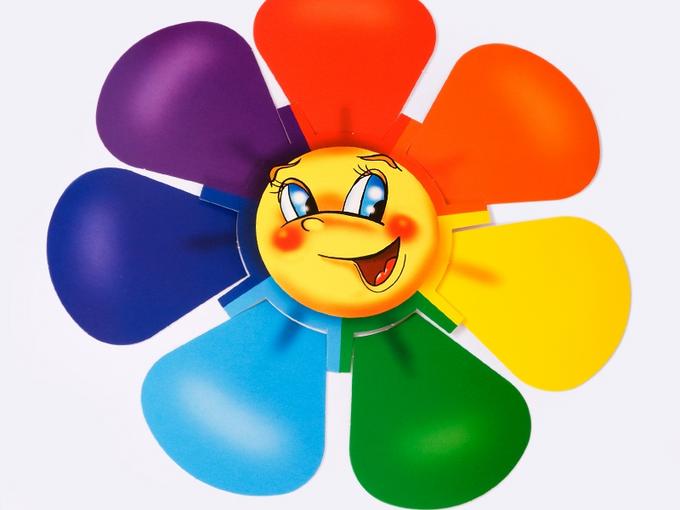        Возраст детей: 7 - 10 лет      Срок реализации: июнь – июль  2016Биллингс  2016Программалетнего оздоровительного лагеря дневного пребывания«Цветик – семицветик»I.ПаспортЮридический адрес: ЧАО, Чаунский район, с. Биллингс, ул. 60 лет Октября, д. 32ФИО руководителя образовательного учреждения:  Забияка Юрий ДмитриевичФИО составителя программы:  учитель начальных классов Иванова Людмила МихайловнаКонтактные телефоны учреждения:    8(42737)9-11-12, 8(42737)9-11-33E-mail: school-billings@mail.ruКонтактный телефон составителя :8-960-098-35-26II.Пояснительная запискаПриближается лето – пора отдыха детей в летних пришкольных лагерях. Именно в пришкольном лагере ребенок заполняет свое свободное время полезными делами.Лагерь – это сфера активного отдыха, разнообразная общественно значимая досуговая деятельность, отличная от типовой назидательной, дидактической, словесной школьной деятельности, дает возможность любому ребенку раскрыться, приблизиться к высоким уровням самоуважения и самореабилитации.Как часть социальной среды, в которой дети реализуют свои возможности, потребности в индивидуальной, физической и социальной компенсации в свободное время. Летний лагерь является, с одной стороны, формой организации свободного времени детей разного возраста, пола и уровня развития, с другой – пространством для оздоровления, развития художественного, технического, социального творчества.Ежегодно для учащихся проводится оздоровительная смена в лагере дневного пребывания на базе МБОУ НШ с. Биллингс.  В нем отдыхают учащиеся 7 – 11 лет. Обязательным является вовлечение в лагерь ребят из многодетных и малообеспеченных семей.Центром воспитательной работы лагеря является ребенок и его стремление к реализации. Пребывание здесь для каждого ребенка – время получения новых знаний, приобретения навыков и жизненного опыта. Это возможно благодаря продуманной организованной системе планирования лагерной смены. Детям предоставлена свобода в определении содержания их отдыха.  Целью пришкольного оздоровительного лагеря является – выявление способностей ребенка и его развитие в спорте, искусстве, техническом творчестве и других видов игровой деятельности.Задачи:  Организация разнообразной досуговой деятельности, и прежде всего – активного общения с природой.Привлечение к активным формам деятельности учащихся группы риска.Создание  системы  физического  оздоровления  детей  в  условиях  временного  кол-лектива.Преодоление разрыва между  физическим и духовным развитием  детей средством  игры, познавательной и трудовой  деятельностью.Формирование у школьников навыков общения.Утверждение в сознании школьников нравственных и культурных ценностей.Привитие навыков здорового образа жизни, укрепление здоровья.Приобщение ребят к творческим видам деятельности, развитие творческого мышленияСроки и условия пребывания:По продолжительности программа является краткосрочной, то есть реализуется в течение 2-х лагерных смен сроком в 21 день в июне-июле 2016года.Программа рассчитана на учащихся 1 –  4  классов. Оптимальное количество детей  в отряде  –  7 человек. Психолого – педагогическое сопровождение деятельности осуществляют:координатор лагеря  и   воспитатель.ПринципыПрограмма  летнего оздоровительного лагеря «Цветик – семицветик» опирается на следующие принципы:1. Принцип гуманизации отношений: построение всех отношений на основе уважения и доверия к человеку, на стремлении привести его к успеху. Через идею гуманного подхода к ребенку, родителям, сотрудникам лагеря необходимо психологическое переосмысление всех основных компонентов педагогического процесса. 2. Принцип сотрудничества ребенка и взрослого, которое позволяет воспитаннику лагеря почувствовать себя творческой личностью. 3. Принцип демократичности: участие всех детей в программе  развития творческих способностей. 4. Принцип  дифференциации  воспитания: дифференциация в рамках летнего оздоровительного лагеря предполагает: - отбор содержания, форм и методов воспитания в соотношении с индивидуально – психологическими особенностями детей; - создание возможности переключения с одного вида деятельности на другой в рамках дня;- взаимосвязь всех мероприятий в рамках тематики дня; - активное участие детей во всех видах деятельности. 5. Принцип  творческой индивидуальности, которая в самой полной мере реализует, развивает свой творческий потенциал.Условия реализации программыПрограмма разработана с учетом следующих законодательных нормативно – правовых документов:Конституция РФ.Федеральный закон № 124 – ФЗ от 24.07.1998 г. "Об основных гарантиях прав ребенка в РФ".Федеральный закон от 29.12.2012 №273-ФЗ «Об образовании в Российской ФедерацииКонвенция о правах ребенка.Федеральный закон № 120 – ФЗ от 21.06.1999 г. "Об основах системы профилактики безнадзорности и правонарушений несовершеннолетних" (с дополнениями  и изменениями).Письмо Управления социальной политики Администрации городского округа Певек от 01.03.2016 № 01-05/284 «План распределения путевок для детских оздоровительных лагерей, включая лагеря труда и отдыха, организуемых на базе муниципальных общеобразовательных организаций городского округа Певек, в летний период 2016 года»Устав МБОУ  НШ с.БиллингсПорядок проведения смен профильных лагерей, лагерей с дневным пребыванием,   лагерей  труда  и  отдыха  (Утвержден  приказом Минобразования России от 13.07.2001 № 2688).Трудовой кодекс Российской Федерации (принят Государственной Думой 21.12.2001, одобрен Советом Федерации 26.12.2001, официальный текст от 30.12.2001 № 197 – ФЗ)Положение об особенностях режима рабочего времени и времени отдыхапедагогических работников образовательных учреждений (утверждено Приказом Министерства образования и науки РФ от 27.03.2006 г. № 69)Санитарно –эпидемиологические правила и нормативы 2.4.4.2599 -10 (введены в действие постановлением Главного государственного санитарного врача Российской Федерации от 26 апреля 2010  N 29) «Гигиенические требования к устройству, содержанию и организации режима работы в оздоровительных учреждениях с дневным пребыванием детей в период каникул».Направления деятельности пришкольного оздоровительного лагеря:Экологическое направлениеХудожественно – эстетическое направлениеТрудовая деятельностьФизкультурно – оздоровительная деятельностьПатриотическое направление Кадровое обеспечение.В соответствии со штатным расписанием в реализации программы участвуют:Координатор лагеряКуратор отряда:воспитатель из числа педагогов образовательного учреждения;Методические условия предусматривают:наличие необходимой документации, программы, планы;проведение инструктивно – методических сборов с педагогами до начала лагерной смены;коллективные творческие дела;творческие мастерские;индивидуальная работа;тренинги;деловые и ролевые игры;диагностика. III. Содержание программыЛагерная  смена проводится  в рамках игры.В течение смены ведётся работа по выявлению различных способностей и интересов ребят, изучаются их личностные особенности. Когда отмечаются достижения отрядов или отдельных детей, они получают разноцветные лепестки, кроме этого в сюжете игры злой волшебный ветерок развеял лепестки цветика – семицветика (1 смена) и разноцветные семена подсолнечника (2 смена) по планете, и в начале смены вводится игра – «Соберем лепестки цветика – семицветика» и соответственно «Соберем семена подсолнечника»Каждый лепесток (семечко) символ качества.* Лепесток дружбы – красного цвета.* Лепесток знаний – желтого цвета.  * Лепесток юмора – зеленого цвета.*  Лепесток смелости – оранжевого цвета.* Лепесток здоровья – голубого цвета.* Лепесток спорта – синего цвета.* Лепесток творчества – фиолетового цвета.Чтобы собрать лепестки цветика – семицветика, надо проявить себя в деле и выиграть лепесток по итогам дня. Задача смены: накопить как можно больше лепестков. На гала – концерте в конце смены цветик – семицветик сияет всеми лепестками, собранными детьми. По своей направленности данная программа является комплексной, т.е. включает в себя разноплановую деятельность, объединяет различные направления оздоровления, отдыха и воспитания детей, по продолжительности программа является краткосрочной, реализуется в течение лагерной смены.   Воспитатель учитывают  в своей работе итоги  деятельности детей  (это выражается в цветовой гамме).Символ  дня:Коллективный Красный  цвет – коллективно – трудовая деятельность (КТД), в которой    каждый ребенок принимает участие.Особый Оранжевый  цвет – такие мероприятия, которые не похожи на все другие дни смены.Житейский Желтый цвет – такие мероприятия, в результате которых приобретается новый багаж знаний и умений.Задорный Зеленый цвет – смешные конкурсы, веселые мероприятия.Главный Голубой  цвет – мероприятия патриотического направления.Спортивный Синий цвет – спортивные соревнования.Фантазийный Фиолетовый  цвет – мероприятия, развивающие фантазию детей.  Эмблема  1 смены   Эмблема 2 смены 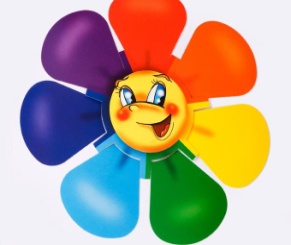 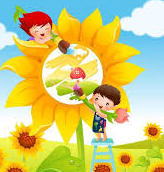 Идея смены.  Лагерная смена  - это город Веселых человечков. Идея нашла своё отражение в содержании работы и модели. Модель смены построена по теме разноцветных лепестков цветика – семицветика (1 смена) и семена подсолнечника (2 смена), которые ищут веселые человечки. Диагностика каждого дня проводится в виде рисования цветов – настроения, за творческие конкурсы дети получают разноцветные лепестки, из которых собирается волшебный цветок – Цветик – семицветик. В ходе смены в городе происходят различные мероприятия, где человечки участвуют в конкурсах, викторинах, спортивных соревнованиях, экскурсиях и т. д. Происходит проверка человечков на умение дружить – они знакомятся с другими веселыми человечками – героями сказок и детских литературных произведений.Проектирование – процесс, ведущий к созданию проекта, а как он будет работать в смене, зависит от ряда факторов:
   - от демократической обстановки лагеря, открывающей возможности для развития творчества, самодеятельности;
   - от многообразия форм и методов, применяемых  воспитателем в работе;
   - от уважительного отношения к личности ребёнка, желания воспитателя раскрыть в нём потенциал, творческое начало.
   Тогда смена будет интересна и полезна не только детям, но и коллективу педагогов, которые показывают детям своей работой модель творческой жизни. В конце каждого дня ребята отмечают свое настроение в отрядном уголке 
Красный цвет – классный день!Зеленый – день как день. Оранжевый – очень хороший день!Желтый – хороший день.Голубой – необычный день.Синий – скучный день.Фиолетовый – неинтересный день.1.  Организационно – педагогическая деятельность:- комплектование штата лагеря кадрами;- участие в семинарах по организации летнего отдыха для начальников лагерей;- совещание при директоре по организации летнего отдыха учащихся;- проведение инструктажей с воспитателями по технике безопасности и охране здоровья детей;- проведение родительских собраний «Занятость учащихся летом».2. Оздоровительная работа.Основополагающими идеями в работе с детьми в пришкольном летнем лагере является сохранение и укрепление здоровья детей,  поэтому в программу  включены следующие мероприятия:- осмотр детей медицинским работником в начале и в конце смены;- утренняя гимнастика;- принятие солнечных и воздушных ванн (в течение всего времени пребывания в лагере в светлое время суток);- организация пешеходных экскурсий;- организация здорового питания детей;- организация КТД;- организация спортивно-массовых мероприятий:-  спортивные эстафеты;-  подвижные спортивные игры;- малые Олимпийские  игры;- интеллектуальные игры;- кружковая деятельность.3. Работа по сплочению коллектива воспитанниковДля повышения воспитательного эффекта программы и развития коммуникативных способностей с детьми проводятся:- Огонёк «Расскажи мне о себе»;- коммуникативные игры на знакомство «Снежный ком», «Назовись»;- Игры на выявление лидеров «Верёвочка», «Карабас».- Игры на сплочение коллектива: «Зоопарк», «Заколдованный замок»,  «Шишки, жёлуди, орехи», «Казаки – разбойники», «Да» и «Нет» не говори!», «Хвост дракона» и др.ДиагностикаВводная  диагностикаНачало смены. Выяснение пожеланий и предпочтений, первичное выяснение психологического климата в детских коллективах:- анкетирование;- беседы в отрядах;- планерки администрации лагеря, воспитателей и руководителей кружков.Пошаговая  диагностикаЦветопись по результатам мероприятий и дел лагеря.Беседы на отрядном сборах.Форум лагеря (возможность вынесения проблемы, идеи, события в общее обсуждение)Итоговая  диагностикаАнкетированиеТворческий отзыв (рисунок « Наш лагерь»)Беседы в отрядахЦветописьФабрика достижений лагеря4.Профилактические мероприятия и мероприятия по предупреждению чрезвычайных ситуаций и охране жизни детей в летний периодИнструктажи Инструктажи для детей:  - «Правила безопасного поведения детей в летнем оздоровительном лагере дневного пребывания»;- «Правила пожарной безопасности»;- «Правила поведения детей при прогулках и походах»;- «Безопасность детей при проведении спортивных мероприятий»;- «Правила безопасности при  терактах»;- «По предупреждению кишечных заболеваний»;Беседы-  Беседы, проведённые медицинским работником: «Как ухаживать за зубами?», «Путешествие в страну Витаминию»,     «Как беречь глаза?»;-  Игра – беседа «Уроки безопасности  при пожаре»; - встречас уполномоченным участковым с.Биллингс.- Инструкции по основам безопасности жизнедеятельности: «Один дома. Безопасность в доме», «Правила поведения и безопасности человека на воде», «Меры доврачебной помощи».5.Работа по развитию творческих способностей детей-   Оформление отрядного уголка, стенных газет;-   Ярмарка идей и предложений;-   Конкурсы рисунков: «Родина моя-Россия!», «Ты, я и огонь», «Волшебные мелки»;-   Коллективно – творческие дела: «Лето на острове сокровищ», «Театральный фейерверк», «Летнее вдохновение»,«Алло! Мы ищем таланты!», «До свидания, лагерь!»6.Мероприятия на развитие творческого мышления: Загадки, кроссворды, ребусы,литературные викторины,викторина «Смекалка, эрудиция и смех – неотъемлемый успех!», конкурс – игра «Весёлые минутки»,конкурс талантливых девочек «Мисс лето – 2016»,конкурс рыцарей «Мистер лето - 2016»,интеллектуальная игра «Разноцветная капель»,Итоговая выставка поделок, рисунков,Город Мастеров.IV.  Направления  деятельностиФизкультурно – оздоровительная работаЗадачи физкультурно-оздоровительной деятельности:Вовлечение детей в различные формы физкультурно – оздоровительной работы;Выработка и укрепление гигиенических навыков;Расширение знаний об охране здоровья;Организация спортивных мероприятий.Основные формы организации:Утренняя гимнастика (зарядка)Спортивные игры на спортивной площадке.Подвижные игры на свежем воздухе Эстафеты  (спортивная игра «Мы вместе», «Малые олимпийские игры»)Тематический день «День Нептуна»Утренняя гимнастика проводится ежедневно в течение 10 – 15 минут: в хорошую погоду – на открытом воздухе, в непогоду – в проветриваемом помещении.Основная задача этого режимного момента, помимо физического развития и закаливания, - создание положительного эмоционального заряда и хорошего физического тонуса на весь день.                                                                      Подвижные игры включают все основные физкультурные элементы: ходьбу, бег, прыжки. Они способствуют созданию хорошего, эмоционально окрашенного настроения у детей, развитию у них таких физических качеств, как ловкость, быстрота, выносливость, а коллективные игры – еще и воспитанию дружбы.Экологическое направлениеЗадачи экологической деятельности:воспитать бережное отношение к природе;повысить уровень пропаганды здорового образа жизни;уровень экологической культуры детей.Основные формы работы:Экологический десантОперация « Экология начинается со двора»«Экологическое ассорти»«Зеленый патруль»Участие в экологических акциях, посвященных Всемирному дню окружающей среды -5 июняХудожественно – эстетическое направлениеПрекрасное окружает нас повсюду: и в природе, и в обществе, и в отношениях  между людьми. Надо только его видеть, чувствовать и понимать. Ростки этого чудесного умения заложены в каждом ребенке. Развивать их – значит воспитывать эстетически. Вот почему эстетическое воспитание всегда было и остается важнейшей частью педагогической деятельности детских оздоровительных лагерей.Задачи эстетической деятельности:Пробуждать в детях чувство прекрасного;Формировать навыки культурного поведения и общения;Прививать детям эстетический вкус.В рамках нравственно – эстетического воспитания в лагере можно многое сделать, и действовать можно в нескольких направлениях: музыка, песня, танец; общение с книгой, природой, искусством.Основные формы проведения:Посещение дома культуры, Конкурсы: «Пиратская вечеринка», «Игры индейцев»;Книжео-иллюстрированная выставкаоформление отрядного уголка «Наш отряд». Основным назначением  художественно – эстетической  деятельности в лагере является развитие креативности детей. Рисование в лагере дает большие возможности в развитии художественных способностей детей. Рисуя, дети усваивают целый ряд навыков изобразительной деятельности, укрепляют зрительную память, учатся замечать и различать цвета и формы окружающего мира. В своих рисунках они воплощают собственное видение мира, свои фантазии. Формы организации художественно – эстетической деятельности:Изобразительная деятельность (оформление отряда «Наш отряд», конкурс стенгазет и рисунков «А в нашем лагере…»)Конкурсные программы («Алло, мы ищем таланты!»)Творческие конкурсы («Знакомьтесь – это мы!»)Игровые творческие программыПраздники («Сказочный калейдоскоп»)ВыставкиЭкран дня – стенд, отображающий жизнь лагеря. Трудовая деятельностьТрудовое воспитание есть процесс вовлечения детей в разнообразные педагогически организованные виды общественно полезного труда с целью передачи им минимума трудовых умений навыков, развития трудолюбия, других нравственных качеств, эстетического отношения к целям, процессу и результатам труда. Основные формы работы:Бытовой самообслуживающий труд имеет целью удовлетворения бытовых потребностей ребенка и группы детей за счет личных трудовых  усилий;Общественно значимый труд включает дежурство по лагерю, по столовой, уборку мусора на прилегающей к отряду территорииПатриотическое направлениеЗадачи патриотической деятельности: Пробуждать в детях чувство любви к родине, семье;формирование уважительного отношения  к памятникам истории  и развития интереса к изучению родного края; развитие дружеских отношений;возрождение нравственных, духовных ценностей семьи и поиск эффективных путей социального партнерства детей и взрослых. Основные формы работы:Митинг «День Памяти!»День России. Конкурс рисунков «Я люблю тебя, Россия»Спортивные соревнования в честь Дня ПобедыБеседа «Символика Российской Федерации»Кружковая деятельность 	Важным направлением воспитательной работы в лагере является кружковая деятельность, объединяющая детей по интересам в малые группы. Организация кружковой деятельности лагеря носит вариативный характер, то есть в период каждой смены работают постоянные кружки, для функционирования которых имеется обеспеченность педагогическими кадрами.Цель: расширение кругозора, развитие познавательных интересов и творческих способностей детей.Включает в себя развитие детей средствами совместного творчества, в процессе которого идёт закрепление норм поведения и правил этикета, знакомство с новыми предметами и явлениями, воспитание бережного отношения к природе, любви к труду. Создаются условия для реализации собственных интересов детей в наиболее целесообразном применении.Работа кружков:«Волшебный мир оригами»«Добрая дорога детства» (ПДД)Организация кружковой деятельности в лагере включает ряд этапов:изучение интересов детей;презентация кружков на линейке в начале смены;ознакомление детей с режимом работы кружков;самоопределение детей и запись их в кружки;деятельность ребят в кружках;текущее отражение результатов деятельности детей;подведение итогов работы кружков в конце смены.Система сотрудничества с другими учреждениями:Дом культурыФАП с.БиллингсПожарная частьСельская библиотекиСельский музей при Доме культурыV. ЭТАПЫ РЕАЛИЗАЦИИ ПРОГРАММЫ1 этап. Подготовительный –  апрель – майЭтот этап характеризуется тем, что за 2 месяца до открытия пришкольного летнего оздоровительного лагеря начинается подготовка к летнему сезону. Деятельностью этого этапа является:- проведение совещаний при директоре по подготовке школы к летнему сезону;- издание приказа по школе о проведении летней кампании;- разработка программы деятельности пришкольного летнего оздоровительного   лагеря с дневным пребыванием детей «Цветик – семицветик»;- подготовка методического материала для работников лагеря;- отбор кадров для работы в пришкольном летнем оздоровительном лагере;- составление необходимой документации для деятельности лагеря (план, положение, должностные обязанности, инструкции и т.д.) 2 этап. Организационный – 1 неделя сменыЭтот период короткий по количеству дней, всего лишь 2 – 3 дня.Основной деятельностью этого этапа является:встреча детей, проведение диагностики по выявлению лидерских, организаторских и творческих способностей;запуск программы «Цветик – самицветик» (1 смена), «Подсолнухи»(2 смена)знакомство с правилами жизнедеятельности лагеря.3 этап. Практический – 2-3 недели  сменыОсновной деятельностью этого этапа является:реализация основной идеи смены;вовлечение детей в различные виды коллективно – творческих дел;работа творческих мастерских. 4 этап.Аналитический – 4 неделя сменыОсновной идеей этого этапа является:подведение итогов смены;выработка перспектив деятельности организации;анализ предложений детьми, родителями, педагогами, внесенными по деятельности летнего оздоровительного лагеря в будущем;организация взаимодействия летнего оздоровительного лагеря с дневным пребыванием детей «Цветик – семицветик», «Подсолнухи» с социумом. VI.Ожидаемые результаты реализации программы:В ходе реализации данной программы ожидается:Общее оздоровление воспитанников, укрепление их здоровья;Укрепление физических и психологических сил детей, развитие лидерских и организаторских качеств, приобретение новых знаний, развитие  и получение участниками смены умений и навыков  индивидуальной и коллективной творческой и трудовой деятельности, социальной активности;Развитие коммуникативных способностей и толерантности, основы правильного поведения, общения, культуры, досуга;Развитие у школьников интереса к занятиям физкультурой и спортом;Расширение социального опыта;Вырабатывание навыков ручного и общественно – полезного труда;Формирование осознанного отношения к себе, как к части окружающего мира.Учебно – методическое оснащение программыАфанасьев С.П. Коморин С.В. - Что делать с детьми в загородном лагере, - М.: 2009 г.Жиренко О. Е. Мир праздников, шоу, викторин, - М.: «5» за знания, 2008 г.Лобачёва С.И., Великородная В.А. Загородный летний лагерь.– М.: ВАКО, 2008 г.Роткина Т. С., Курзова О. А., Нестеренко А. В. Уроки добра и милосердия, - О.: «Детство», 2007 г.Соколова Н. В. Лето, каникулы – путь к успеху: сборник программ и игр для детей и подростков в условиях детского оздоровительного лагеря, - О.: «Детство», 2009 г.Титов С.В. Здравствуй, лето! - Волгоград, Учитель, 2007 г.Шмаков С.А. Игры-шутки, игры-минутки. М., 2009 г.Внеклассные мероприятия. 4 класс/ сост. Яровая Л.Н., Жиренко О.Е., Барылкина Л.П., Обухова Л.А. – М.: ВАКО, 2004.Игровой модуль по ПДД или школьник вышел на улицу: 1-4 классы. – М.: Вако, 2006.Классные часы по этическому и эстетическому воспитанию: 1-4 классы. – М.: Вако, 2007Летний оздоровительный лагерь: нормативно-правовая база/ сост. Е.А.Гурбина. – Волгоград: Учитель, 2005.Летний оздоровительный лагерь: массовые мероприятия/ сост. Л.И.Трепетунова и др. - Волгоград: Учитель, 2005.Основы безопасной жизнедеятельности: поурочные планы. 1 класс / сост. Горбунова Н.А. – Волгоград: Учитель, 2002.Пожарная безопасность в начальной школе: конспекты и занятия классных часов/ сост. О.В.Павлова, Г.П.Попова, Г.Н. Шевченко.- Волгоград: учитель, 2006.Школа докторов природы или 135 уроков здоровья: 1-4 классы. – М.: Вако, 2004.Я – гражданин России! Классные часы по гражданскому и патриотическому воспитанию: 1-4 классы. – М.: Вако, 2008.